МИНИСТЕРСТВОЭКОНОМИЧЕСКОГО РАЗВИТИЯ ПРИДНЕСТРОВСКОЙ МОЛДАВСКОЙ РЕСПУБЛИКИАКТпроверки № 01-28/9(Копия подготовлена для размещения в информационной системе в сфере закупок)26 февраля 2024 года       							                  	 г. ТираспольВнеплановое контрольное мероприятие в отношении Министерства здравоохранения Приднестровской Молдавской РеспубликиКонтрольное внеплановое мероприятие проведено на основании:Приказа Министерства экономического развития Приднестровской Молдавской Республики от 26 февраля 2024 года № 157 «О проведении внепланового контрольного мероприятия в отношении Министерства здравоохранения Приднестровской Молдавской Республики».Место проведения контрольного мероприятия: г. Тирасполь, ул. Свердлова, д. 57.Начато в 8 часов 30 минут 26 февраля 2024 года.Окончено в 17 часов 30 минут 26 февраля 2024 года.Цель, предмет и объем внепланового контрольного мероприятия:Осуществление контроля за соблюдением Министерством здравоохранения Приднестровской Молдавской Республики законодательства Приднестровской Молдавской Республики в сфере закупок (работ, услуг) в части соблюдения обязательных требований нормативных правовых актов в размещенных Министерством здравоохранения Приднестровской Молдавской Республики в информационной системе в сфере закупок информации и документах, размещение которых в информационной системе предусмотрено Законом Приднестровской Молдавской Республики от 26 ноября 2018 года № 318-З-VI 
«О закупках в Приднестровской Молдавской Республике» (САЗ 18-48) (далее по тексту – Закон о закупках), в ходе проведения аукциона по закупке № 39 (предмет закупки «Услуга по организации лечебного питания пациентов, находящихся на стационарном лечении в 
ГУ «Рыбницкая центральная районная больница»), размещенной по электронному адресу: https://zakupki.gospmr.org/index.php/zakupki?view=purchase&id=6314.1. Наименование проверяемых субъектов:Министерство здравоохранения Приднестровской Молдавской Республики.Адрес: г. Тирасполь, пер. Днестровский, д.3.Телефон:0 (533) 8–05–25, 5-42-01.2. Сведения о результатах контрольного мероприятия и выявленные нарушения: Для проведения внепланового контрольного мероприятия в отношении Министерства здравоохранения Приднестровской Молдавской Республики, комиссии по осуществлению закупок Министерства здравоохранения Приднестровской Молдавской Республики и ее членов, ответственными лицами Министерства экономического развития Приднестровской Молдавской Республики, осуществляющими контрольное мероприятие, руководствуясь пунктом 4 Положения о порядке проведения контроля в сфере закупок товаров (работ, услуг) в отношении субъектов контроля, утвержденного Постановлением Правительства Приднестровской Молдавской Республики от 26 декабря 2019 года № 451, рассмотрены и изучены соответствующие информация и документы:Размещенные в информационной системе в сфере закупок по следующему электронному адресу: – https://zakupki.gospmr.org/index.php/zakupki?view=purchase&id=6314 (по закупке № 39 «Услуга по организации лечебного питания пациентов, находящихся на стационарном лечении в ГУ «Рыбницкая центральная районная больница»);– https://zakupki.gospmr.org/index.php/planirovanie/utverzhdennye-plany-zakupok?view= plan&id=2442 (План закупок товаров, работ, услуг для обеспечения государственных нужд Министерства здравоохранения Приднестровской Молдавской Республики на 2024 год).В ходе проведения внепланового документарного контрольного мероприятия установлено:8 февраля 2024 года Министерством здравоохранения Приднестровской Молдавской Республики в информационной системе в сфере закупок размещено Извещение 
о проведении открытого аукциона по закупе № 39 (предмет закупки «Услуга по организации лечебного питания пациентов, находящихся на стационарном лечении в ГУ «Рыбницкая центральная районная больница»).Пунктом 4 статьи 17 данного Закона Приднестровской Молдавской Республики установлен запрет заказчику на совершение действий, влекущих за собой необоснованное сокращение числа участников закупки.В соответствии с пунктами 3 и 4 статьи 21 Закона о закупках информация об установленных требованиях указывается заказчиком в извещении об осуществлении закупки и документации о закупке.Заказчики не вправе устанавливать требования к участникам закупок в нарушение требований Закона о закупках.Пунктом 3 статьи 35 Закона о закупках определено, что в извещении о проведении открытого аукциона заказчик указывает требования, предъявляемые к участникам открытого аукциона, и исчерпывающий перечень документов, которые должны быть представлены участниками открытого аукциона в соответствии с положениями статьи 21 Закона о закупках.В соответствии с частью второй подпункта б) пункта 1 статьи 36 Закона о закупках не допускается установление требований, влекущих за собой ограничение количества участников такого аукциона или ограничение доступа к участию в таком аукционе.Согласно пункту 1 статьи 21 Закона о закупках при осуществлении закупки заказчик устанавливает следующие единые требования к участникам закупки:а) соответствие требованиям, установленным действующим законодательством Приднестровской Молдавской Республики к лицам, осуществляющим поставку товара, выполнение работы, оказание услуги, являющихся объектом закупки;б) отсутствие проведения ликвидации участника закупки – юридического лица и отсутствие дела о банкротстве;в) отсутствие решения уполномоченного органа о приостановлении деятельности участника закупки в порядке, установленном действующим законодательством Приднестровской Молдавской Республики, на дату подачи заявки на участие в закупке;г) отсутствие между участником закупки и заказчиком конфликта интересов, под которым понимаются случаи, при которых должностное лицо заказчика (руководитель заказчика, член комиссии по осуществлению закупок), его супруг (супруга), близкий родственник по прямой восходящей или нисходящей линии (отец, мать, дедушка, бабушка, сын, дочь, внук, внучка), полнородный или неполнородный (имеющий общих с должностным лицом заказчика отца или мать) брат (сестра), лицо, усыновленное должностным лицом заказчика, либо усыновитель этого должностного лица заказчика является:1) физическим лицом (в том числе зарегистрированным в качестве индивидуального предпринимателя), являющимся участником закупки;2) руководителем, единоличным исполнительным органом, членом коллегиального исполнительного органа, учредителем, членом коллегиального органа организации, являющейся участником закупки;3) единоличным исполнительным органом, членом коллегиального исполнительного органа, членом коллегиального органа управления, выгодоприобретателем юридического лица, являющегося участником закупки. Выгодоприобретателем для целей настоящего подпункта является физическое лицо, которое владеет напрямую или косвенно (через юридическое лицо или через несколько юридических лиц) более чем 10 процентами голосующих акций хозяйственного общества либо владеет напрямую или косвенно (через юридическое лицо или через несколько юридических лиц) долей, превышающей 10 процентов в уставном (складочном) капитале хозяйственного товарищества или общества.Информация, указанная в подпункте г) части первой настоящего пункта, подтверждается участником закупки декларацией, форма которой утверждается Правительством Приднестровской Молдавской Республики.В развитие вышеуказанных норм Распоряжением Правительства Приднестровской Молдавской Республики от 15 января 2024 года № 15р утверждена форма Декларации об отсутствии личной заинтересованности при осуществлении закупок товаров (работ, услуг), которая может привести к конфликту интересов.Исходя из вышеуказанных требований к участникам закупки заказчиком подлежит определению исчерпывающий перечень документов, который должен быть представлен участниками закупки к заявкам для участия в открытом аукционе.В соответствии с пунктом 2 Раздела 6 «Требования к участникам и перечень документов, которые должны быть представлены» Извещения, а также разделом 8 «Требования к содержанию, в том числе составу, форме заявок на участие в открытом аукционе, и инструкция по заполнению заявок» закупочной документации, размещенных в информационной системе в сфере закупок, по закупке № 39 (предмет закупки «Услуга по организации лечебного питания пациентов, находящихся на стационарном лечении в ГУ «Рыбницкая центральная районная больница»), заказчиком определены следующие требования к участникам закупки и перечень документов, которые должны быть представлены участниками закупки:«а) соответствие требованиям, установленным действующим законодательством Приднестровской Молдавской Республики к лицам, осуществляющим поставку товара, выполнение работы, оказание услуги, являющихся объектом закупки;б) отсутствие проведения ликвидации участника закупки – юридического лица и отсутствие дела о банкротстве;в) отсутствие решения уполномоченного органа о приостановлении деятельности участника закупки в порядке, установленном действующим законодательством Приднестровской Молдавской Республики, на дату подачи заявки на участие в закупке.Заявка на участие в открытом аукционе должна содержать:а) информацию и документы об участнике открытого аукциона, подавшем такую заявку:1) фирменное наименование (наименование), сведения об организационно-правовой форме, о месте нахождения, почтовый адрес (для юридического лица), фамилия, имя, отчество (при наличии), паспортные данные, сведения о месте жительства (для физического лица), номер контактного телефона;2) документ, подтверждающий полномочия лица на осуществление действий от имени участника открытого аукциона;б) предложения участника открытого аукциона в отношении объекта закупки с приложением документов, подтверждающих соответствие этого объекта требованиям, установленным документацией об открытом аукционе;в) документы, подтверждающие соответствие участника открытого аукциона требованиям, установленным документацией об открытом аукционе;г) документы, подтверждающие право участника открытого аукциона на получение преимуществ в соответствии с настоящим Законом или копии этих документов;д) информация о соответствии участника закупки требованиям к участникам закупки, установленным заказчиком в извещении о закупке в соответствии с пунктом 1 статьи 21 Закона Приднестровской Молдавской Республики от 26 ноября 2018 года № 318-З-VI «О закупках в Приднестровской Молдавской Республике» (САЗ 18-48)».Таким образом, заказчиком в Извещении и закупочной документации  не отражены в полном объеме требования к участникам закупки, в соответствии с пунктом 1 статьи 21 Закона о закупках, а также не установлен исчерпывающий перечень документов, прилагаемых участниками закупки, что нарушает нормоположения, установленные статьями 17, 21, 35, 36 Закона Приднестровской Молдавской Республики от 26 ноября 2018 года № 318-З-VI «О закупках в Приднестровской Молдавской Республике» (САЗ 18-48).3. Предписание (представление) по устранению выявленных нарушений и срок их устранения: Предписание от 26 февраля 2024 года № 01-29/2 со сроком устранения выявленных нарушений, указанным в Предписании.МИНИСТЕРУЛ ДЕЗВОЛТЭРИЙ ЕКОНОМИЧЕАЛ РЕПУБЛИЧИЙМОЛДОВЕНЕШТЬ НИСТРЕНЕ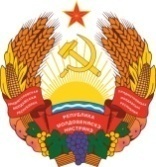 МIНIСТЕРCТВО ЕКОНОМIЧНОГО РОЗВИТКУПРИДНIСТРОВСЬКОIМОЛДАВСЬКОI РЕСПУБЛIКИ